4-бАнглійська мова4а, 4б класи  1)  Вставити пропущені  слова в речення:   warm, blue, clouds, September a)  It was.....  in September. b) The sky was....  . c) There were white ... in the sky.d) I went to school in ...   .2)  Написати про свою улюблену  пору року, спираючись на подані речення:  My favourite season is ...  . I like ...  because  there is / are ....  . I don't  like ...  because it is usually ....  in  ....  .3) Вставити пропущені  букви в словах:    It is w_ t.          It is fog_ y.          It is m_ dd_.  It is fr_ sty.         a le_f,      le_ves,      Lond_n,     R_m_,       Par_s,       K_iv.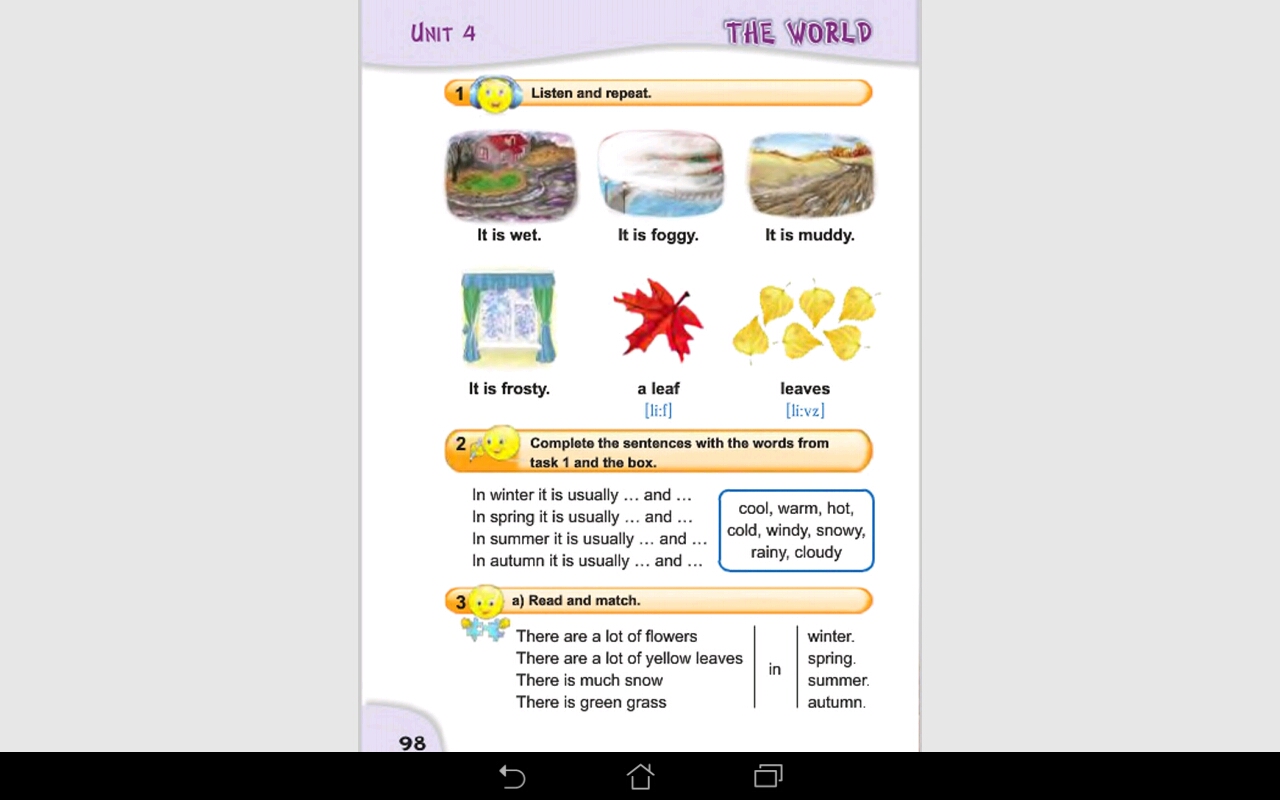 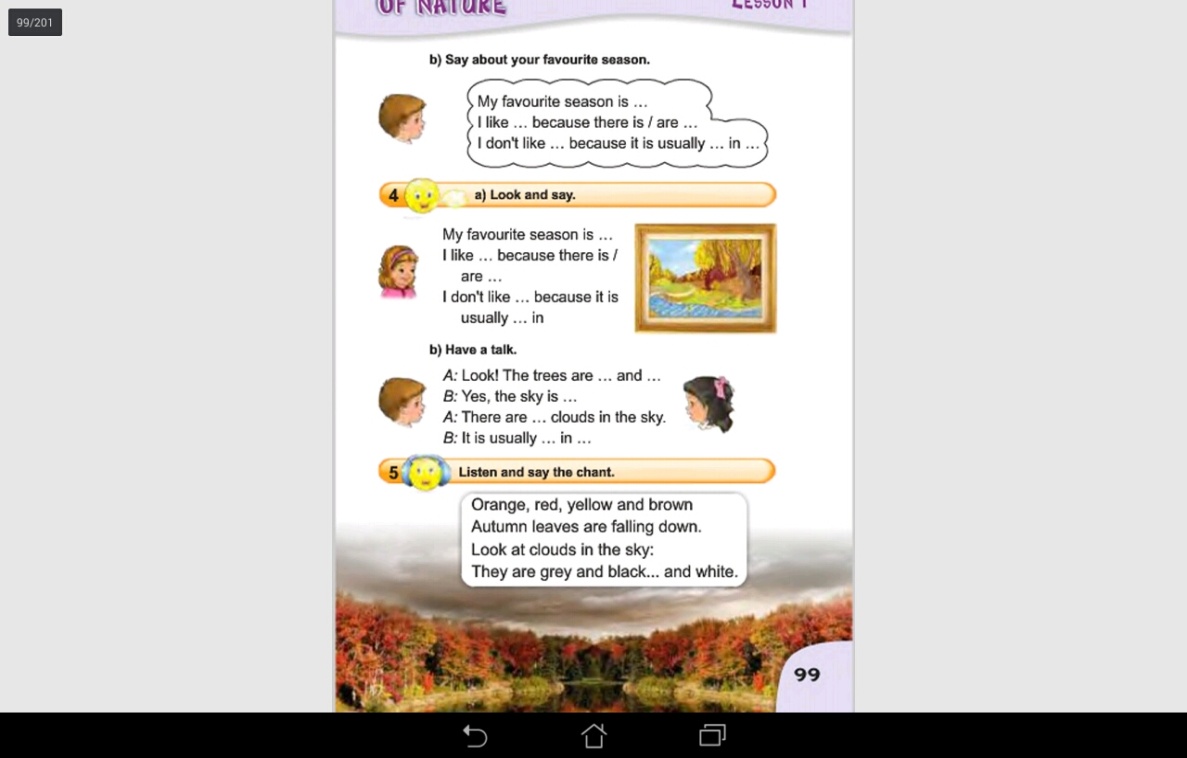 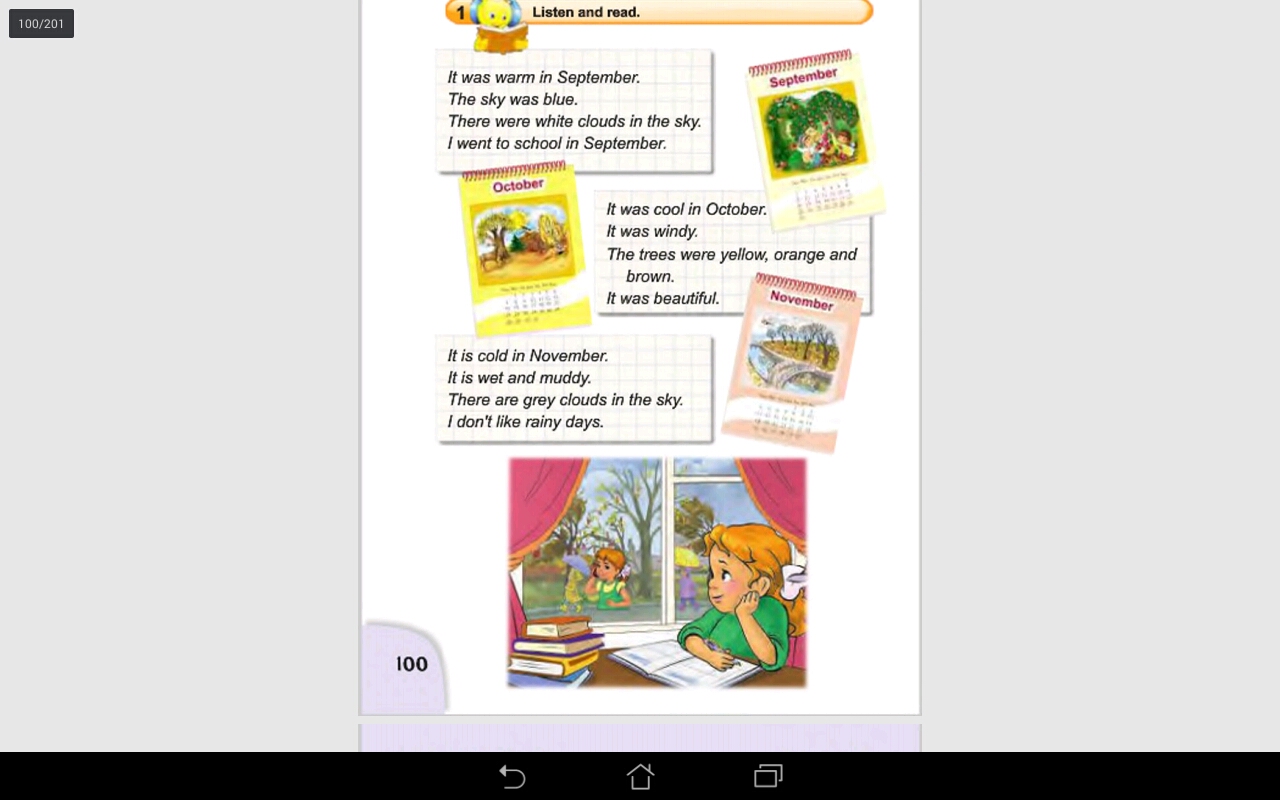 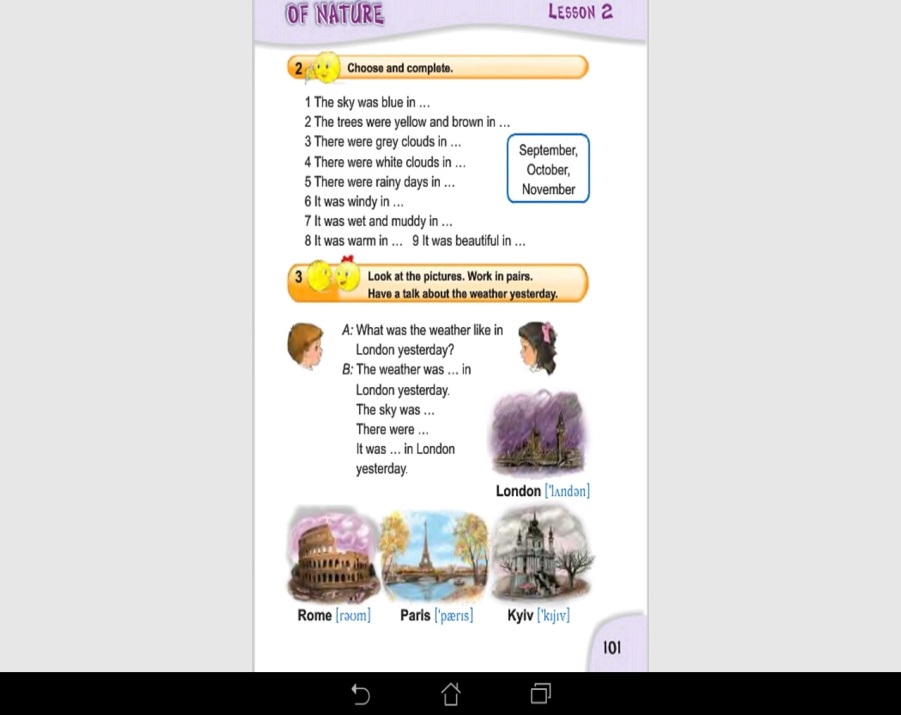 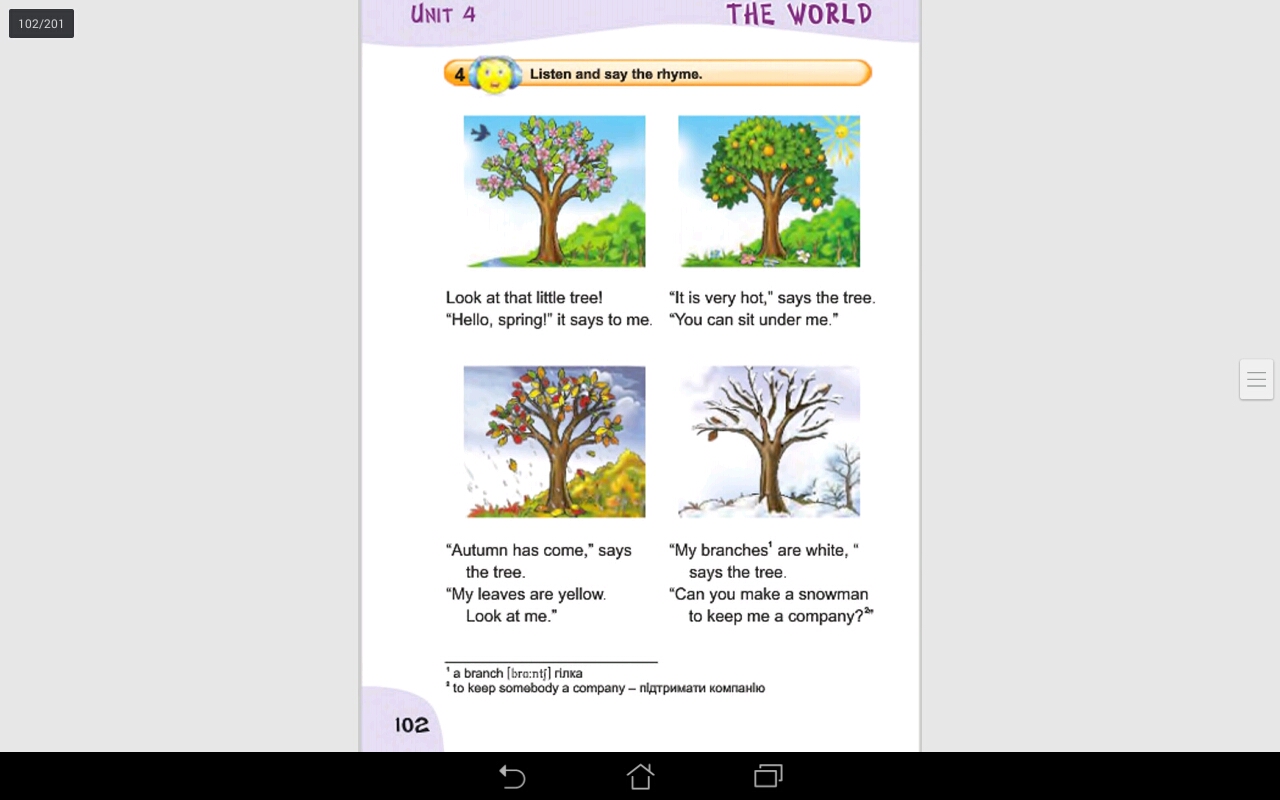 в. 1 с. 98 - прочитати та перекласти словосполучення та речення;в.2.с.98 - вставити з рамки пропущені слова ( письмово)в.3. с.98 - прочитати та з'єднати ( усно) в.4 (а,б) с. 99 - виконати уснов.1.с. 100 - читати і перекладатив.2. с.101 - закінчити речення ( письмово )в. 4.с 102 - читати і перекладати